ObjectivesObtain full time employment teaching English as a foreign language in an environment where I can utilize and develop my existing skills.EducationUniversity of TorontoBachelor of Arts (Hon) – English specialist | 2008West Hill Collegiate InstituteOntario Secondary School Diploma | 2004experienceAssistant (Financial Planning and Mortgages) 
2008 – Current

Communication with clients and partners
Managing Mortgage Approval process
General Office Operations

Receptionist
2007 - CurrentOrganizing Appointments and Meetings
Client Communication
Data Entry | Preparing legal documents
(Agreements of Purchase and Sale and other related forms) Waitress
2006 - 2007Customer Service
Cashier
Volunteer experience (Afghanistan)Orphanage English Teacher2006-2008Teaching and reviewing the English alphabet, conversational phrases, regular and irregular verbs to children aged 4-13skillsComputer skillsTyping
  85 words per minute

Others
Ontario Drivers License
referencesMade available upon request.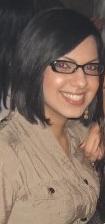 